Муниципальное общеобразовательное учреждение«Тавровская средняя общеобразовательная школа имени А.Г. Ачкасова                                   Белгородского района Белгородской области»Урок технологииво 2 классе«Народные промыслы. Матрёшка.Работа с текстильными материалами (аппликация).Изделие «Матрёшка»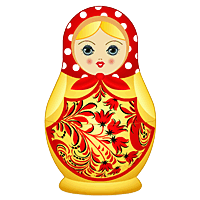                                        Подготовила  и провела                               учитель начальных классов-                         Самойлова Н.В.2015/2016 Тема: Народные промыслы. Матрешка. Работа с текстильными материалами (аппликация).  Изделие «Матрёшка»Задачи урока: -познакомить учащихся с историей матрешки; -закрепить навыки работы с тканью и навыки самостоятельного анализа изделия по заданной схеме; -на практической основе воспитывать бережное отношение к материалу.Планируемые результаты: уметь различать виды изображений матрешек; усвоить последовательность изготовления матрешки; уметь работать с шаблонами, составлять аппликацию из ткани, применять навыки кроя, выполнять разметку на ткани, экономить используемый материал.Основные термины и понятия: матрешка, ткань, волокно, резчик по дереву, игрушечник, аппликация, фукурама.Ресурсы и оборудование. У учителя:  различные аппликации из разнообразных материалов (бумага, ткань, природные материалы), образцы изделий матрешки, настоящая матрешка, фукурама, таблица «Последовательность изготовления матрешек», виды ткани. У учащихся:  учебник, рабочая тетрадь, кусочки ткани, клей, ножницы, материалы для отделки изделия — тесьма, блестки, бисер.Ход урока: I. Оргмомент.Учитель: -Здравствуйте, ребята. Надеюсь, что настроение у вас отличное и, вы готовы к новым открытиям и творческим начинаниям. - Я приглашаю вас в музей деревянной игрушки. Итак, откроем наш волшебный сундучок. А вот о том, что там лежит, вы узнаете, отгадав мою загадку:Есть для вас одна игрушка, 
Не лошадка, не Петрушка. 
Алый шёлковый платочек, 
Яркий сарафан в цветочек. 
Упирается рука в деревянные бока. 
А внутри секреты есть: 
Может три, а может шесть. 
Разрумянилась немножко 
Наша русская….(матрёшка)-Сегодня весёлая матрёшка пришла к нам в гости. Посмотрите, какая она красивая да нарядная!  Да ещё и с секретом! 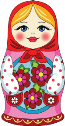    II.  Вводная беседа  о матрёшке.1.-А кто знает, что таит в себе эта игрушка?(Игрушка раскрывается, а в ней ещё несколько куколок)На полке куколка стоит,
Она скучает и грустит.
Но в руки ты её возьмёшь
И в ней ещё одну найдёшь.
А в той ещё... И вот уж в ряд
Пять милых куколок стоят.
Хоть роста разного, но всё же
Все удивительно похожи.
В нарядных сарафанах пёстрых
Румяные матрёшки-сёстры.
Была одна, а стало пять,
Им больше некогда скучать!
А наиграются подружки,
И снова спрячутся друг в дружке.
                                  Джулия Рум Ростом разные подружки,
Но похожи друг на дружку.
Все они живут друг в дружке 
А всего -  одна игрушка!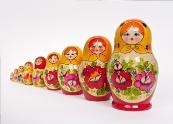 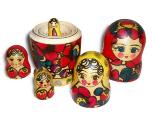    2.-А знаете ли вы, ребята,  откуда взялась матрёшка? -Тогда послушайте, как родилась матрёшка.Давным-давно это было. Шёл как-то Иванушка - добрый молодец, по вольной земле русской, по широким полям да сквозь берёзовые рощи. Вдруг видит Иванушка - село. Вошел он в него, на краю домик стоит, а там мужичок сидит у окошка, кручинится. Расспросил его Иванушка, что случилось, и рассказал мужичок, что захворала у него дочка."Не печалься, добрый человек, что-нибудь придумаем, обязательно развеселим девочку", - сказал Иван. Сговорились они с её батюшкой сходить на ярмарку да купить больной девочке сластей и чего-нибудь весёлого да радостного. Долго-долго ходили по ярмарке, рассматривали да выбирали. Вдруг увидели на одной картинке смешную, улыбающуюся нарядную куколку. Купили они картинку и довольные пришли домой. Увидела Алёнушка куколку - сразу повеселела, разрумянилась, похорошела. Захотела она с ней поиграть, да не может - куколка же нарисованная! Опять загрустила малышка. Тогда ее батюшка взял деревянный чурбан (обрубок дерева, бревна) и выточил из него фигурку куколки. Выточил да  яркими красками разрисовал: одел в нарядное платьице, как на картинке. А потом ещё и лаком  покрыл!Весёлая получилась куколка, смешная!  Обняла свою куколку девочка.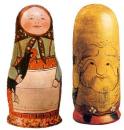 Да вот незадача - имени у куколки  ещё нет.Красивая игрушка!Похожа на Танюшку,А, может, на Катюшку?..Красивая игрушка, Как русская девчушка! И мастер ту игрушку Матрёною назвал.-А так как куколка была маленькая, то  девочка стала звать её Матрёшкой.     Алёнушка  с тех пор стала выздоравливать. А отец её с той поры для всех детишек точил забавные деревянные игрушки, разрисовывал их цветами да букетами.- Вот так, ребята,  и родилась матрёшка! 3.-Давайте ещё раз посмотрим, как изготавливают мастера  матрёшку. (На доске таблица «Процесс изготовления матрешек». )-«Определите, в какой последовательности мастер работал над матрёшкой». (Задача учащихся — правильно расставить номера в соответствии с последовательностью действий при создании матрешки. )4.- Ребята, посмотрите,  а как красив наряд у матрёшек!По видам росписи матрешки делятся на:Сергиево-посадская матрешка:      Эта  матрёшка родилась в старинном русском городе Сергиевом Посаде. Это  настоящая русская красавица, на ней простой русский наряд: сарафан, кофта, передник и платок. Наряд  - неяркий, но чистенький и аккуратный. Единственное украшение на  - это нитка красных бус. В руках у неё  могут быть самовар, петушок, корзинка, букет цветов. Форма  у игрушки - добротная, устойчивая, крутобокая.  Расписывали  этих матрёшек так: гуашью прямо по ошкуренному дереву, а потом покрывали лаком. А ещё игрушечных дел мастера наделили эту матрешку добротой, скромностью, трудолюбием и терпением.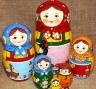 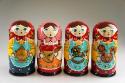 Семеновская матрешка: А эта игрушка из города Семёнова - родины хохломской росписи. Семёновские матрешки одеты в светлые, яркие желтые и красные платки и сарафаны. Алые розы, маки, незабудки, ягоды и листья собраны в букеты, которые они держат в руках. Расписывают  матрёшку на естественную золотистую фигурку. Краски кажутся необычайно чистыми, яркими.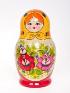 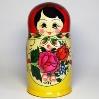 Полхов-майданская матрешка: Она приехала из села Полхов-Майдан под Нижним Новгородом. Матрёшек там делают до сих пор почти в каждой семье, причём мужчины вытачивают фигурки, а женщины трижды покрывают их картофельным клейстером, сушат и расписывают.    Из всех матрешек она самая нарядная и праздничная! Она тоньше, выше и стройнее. Голова  чуть-чуть приплюснута, у плеч крутой изгиб. Такая форма придает ей задорный, удалой вид. И краски она любит яркие, анилиновые: синие, алые, зеленые... Платок на ней ярко - красный, юбка фиолетовая. Посмотрите на  фартук- расцвёл на нём чудо-букет: на зеленой ветке цветы, бутоны, ягоды, фрукты. Хороша! Девочка озорная, бойкая, веселая и задорная!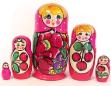 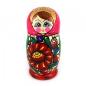 Физкультминутка «Мы веселые матрешки»  III. Выполнение практической творческой работы   «Делаем сами!» Учитель:-Как мы уже говорили, матрёшку делают из дерева. Но мы с вами будем делать сувенир необычным способом и из непривычных материалов.
-Посмотрите на готовое изделие. Какой материал использован для его изготовления?» (Картон для основы и кусочки ткани.)   - Ребята, а как мы можем использовать это изделие? (Учащиеся читают на с. 31 учебника, как предполагает использовать свою поделку Аня.)
      Далее учащиеся с помощью учителя планируют свою работу: 1. Подготовка материалов и инструментов. 2. Заготовка формы матрешки (сначала вырезать шаблон из рабочей тетради, на основе вырезанного шаблона сделать из картона заготовку). -Откройте рабочие тетради с изображением шаблона матрешки. Вырезаем изображение, но сначала вспомним правила работы ножницами и разметки деталей по шаблону. Далее размечаем матрёшку на картоне (на изнаночной стороне, помним об экономии бумаги). Вырезаем. У нас получилась форма матрешки, которую мы будем украшать.
3. Рисунок основных частей матрешки. -Простым карандашом наметьте личико матрёшки (посмотрите, оно круглое, румяное), наметьте платок и костюм нашей героини.
4. Создание костюма матрешки (из кусочков ткани выкроить элементы костюма матрешки: платьице и косынку). -Необходимо разметить ткань для того, чтобы вырезать детали костюма матрешки. Сначала разметим основной костюм на кусочке ткани одного цвета. Для этого надо нанести контуры на ткань, это можно делать мягким карандашом, кусочком мела или мыла с помощью трафарета или шаблона. -Как закрепить шаблон на ткани? (С помощью булавок.) Не забудьте об экономии материала5. Украшение матрешки (для украшения можно использовать тесьму, блестки, бисер, приклеив их к костюму красавицы).
-Для того чтобы украсить костюм нашей красавицы, можно наклеить на него тесьму, блестки.IV.  Выставка работ.Ребята  показывают свои работы, вместе с учителем выбирают лучшие работы. Учитель не забывает похвалить каждого ученика, отметить в игрушке то, что лучше всего удалось.Ой, спасибо тебе, мастер, руки золотые!
Получились  матрёшки    яркие такие!V.Итоги урока.-Сегодня мы учились изготавливать матрёшку. Не зря говорят в народе:  “Умелец да рукоделец себе и другим людям радость приносит”.Посмотрите, сколько в ваших игрушках  доброты и веселья. Глядишь, и улыбаться хочется!
Россия наша славится
Расписными ложками
Да ещё гордится
Русскими матрешками. 

В каждом доме ей почёт,
Все встречают с ласкою,
Потому что вместе с ней
Дом наполнен сказкою.Используемая литература:1.Роговцева  Н. И. Уроки технологии. 2 класс2.    Картинки (интернет – ресурсы)Номер действия  Изображение действияНазвание и описание действия 2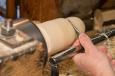 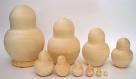 Вытачивание формы на токарном станке. Первой на свет появляется самая маленькая матрешка, которая не открывается. Следом за ней — нижняя часть (донце) для следующей. Первые матрешки были шестиместные, максимум восьмиместные, а в последние годы появились 35-местные, даже 70-местные матрешки (в Токио демонстрировалась 70-местная семеновская матрешка величиной в метр). Верхняя часть второй матрешки не просушивается, а сразу надевается на донце. Благодаря тому, что верхняя часть досушивается на месте, части матрешки плотно прилегают друг к другу и хорошо держатся5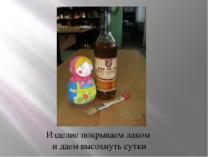 Лакировка. Под слоем прозрачного блестящего лака краски приобретают особую яркость 1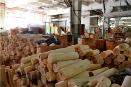 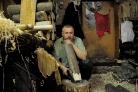 Выбор дерева. Как правило, это липа, береза, осина, лиственница. Дерево должно быть срублено обязательно ранней весной или зимой, чтобы в нем было мало сока. Оно должно быть ровным, без сучков. Ствол обрабатывают и хранят так, чтобы древесина была обдуваема. Важно не пересушить бревно. Срок сушки примерно два-три года. Мастера говорят, что дерево должно звенеть4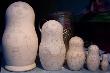 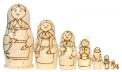 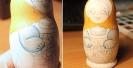 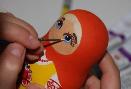 Роспись. Каждой матрешке роспись придает индивидуальный характер. Сначала карандашом наносят основу рисунка. Иногда рисунок выжигают, а потом тонируют акварелью. Затем намечают контуры рта, глаз, щек. И уж затем матрешке рисуют одежду. Обычно, расписывая, используют гуашь, акварель или акрил. В каждой местности есть свои каноны росписи, свои цвета и формы. Раньше мастерицы расписывали матрешек без предварительного рисунка с образца. Цвета у всех одинаковые, а матрешки получаются разные, чуть непохожие, и в этом их художественная ценность3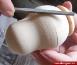 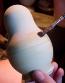 Подготовка формы под роспись. Форму шкурят и грунтуют